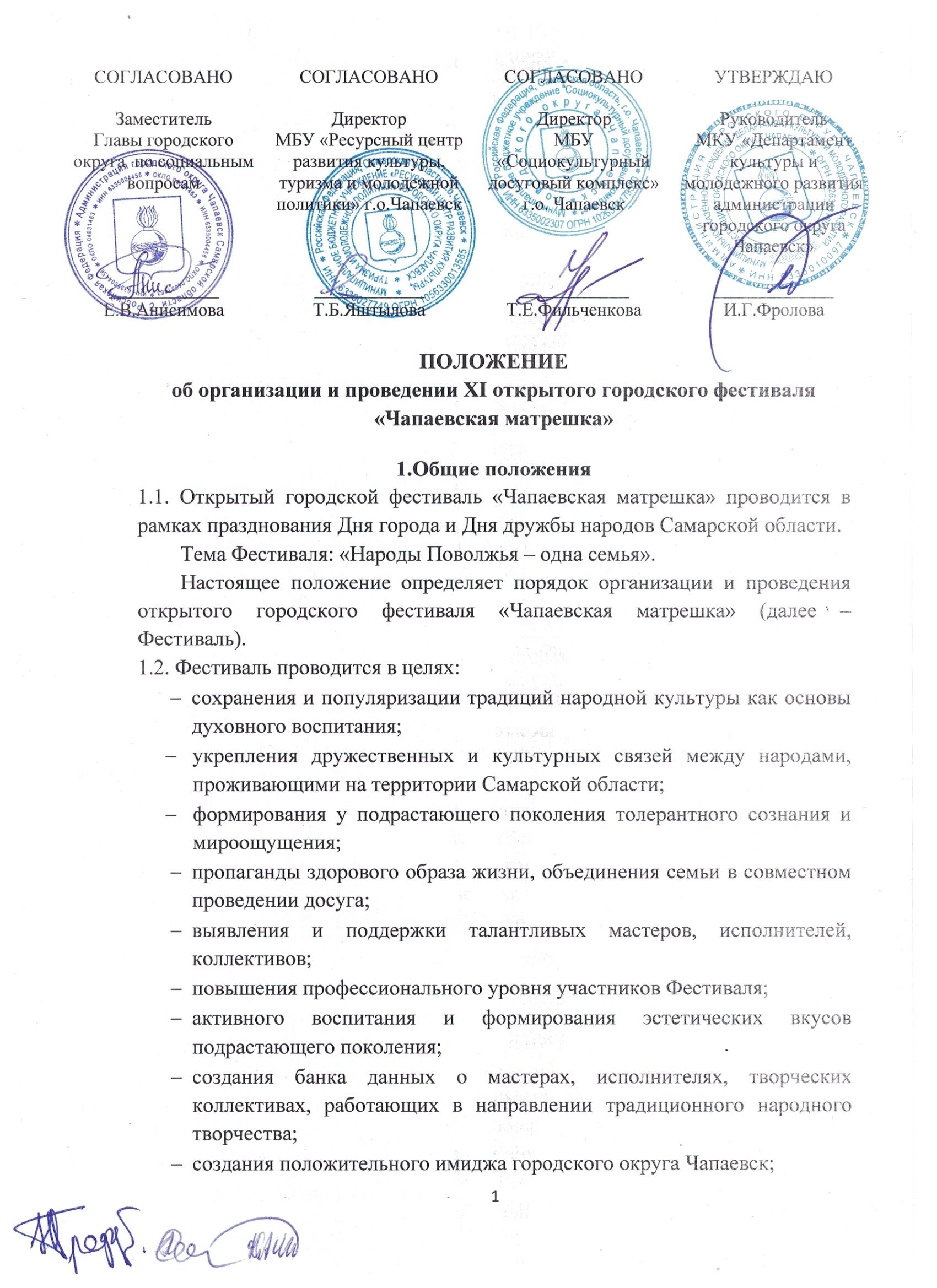 развития межмуниципального перспективного сотрудничества, укрепления творческих связей с муниципалитетами Самарской области;популяризации «Матрешки», как яркого бренда России.2. Организационная структура Фестиваля2.1. Учредитель Фестиваля:МКУ «Департамент культуры и молодежного развития администрации городского округа Чапаевск».2.2. Организаторами Фестиваля являются:МБУ «Социокультурный досуговый комплекс» г.о. Чапаевск;МБУ «Ресурсный центр развития культуры, туризма и молодежной политики» г.о. Чапаевск.2.3. Партнеры Фестиваля:МБУ ДО «Детская школа искусств №1» г.о. Чапаевск;МБУ ДО «Детская школа искусств №2 «Гармония» г.о. Чапаевск; МБУК «Централизованная библиотечная система» г.о. Чапаевск;Юго-Западное управление министерства образования и науки Самарской области;МОО Самарской области «Центр инновационного развития».2.4. С целью координации действий по организации Фестиваля и решения творческих и технических вопросов его подготовки Учредитель и Организаторы создают оргкомитет (Приложение 1 к Положению).Оргкомитет: осуществляет разработку нормативных документов Фестиваля и содержательной части конкурсных испытаний;определяет форму проведения Фестиваля;консультирует участников Фестиваля по организационным вопросам;обеспечивает содержательное соответствие всех мероприятий Фестиваля его целям и задачам;рассматривает заявки и информирует об участии;осуществляет подготовку и проведение Фестиваля;обеспечивает торжественную церемонию открытия и награждение участников Фестиваля.2.5. С целью оценки конкурсных программ «Матрешкин вернисаж» и «Матрешкино угощение» 			Оргкомитет формирует состав жюри Фестиваля (Приложение 2 к Положению).3. Участники Фестиваля3.1. Состав участников:творческие коллективы и отдельные исполнители в различных жанрах;образовательные учреждения;некоммерческие общественные объединения, инициативные группы граждан, молодежные объединения, студенческие формирования и др.;мастера декоративно-прикладного творчества и ремесел; жители города и области, занимающиеся «hand-made» творчеством (дизайнеры аксессуаров, мастера декоративно-прикладного творчества).           Возраст участников не ограничен.4. Порядок проведения Фестиваля4.1. Фестиваль проводится на территории городского округа Чапаевск15 сентября 2023 года с 16:00 до 18:00 в сквере ДК им. В.И. Чапаева (ул. Комсомольская, 16).4.2. В рамках Фестиваля состоятся:регистрация и координация участников Фестиваля;торжественное открытие Фестиваля;интерактивные площадки;выставка-продажа изделий декоративно-прикладного и «hand-made»    творчества, сувенирной продукции;игры, конкурсы; мастер-классы;награждение;торжественное закрытие Фестиваля;4.3. В программе Фестиваля 2 номинации:Номинация «Творцы Матрешкиного счастья»Участники: индивидуальные мастера декоративно-прикладного и «hand-made» творчества, изготавливающие продукцию в одной из техник народного творчества.Демонстрация своей продукции в тематике Фестиваля, проведение мастер-класса.Номинация «Матрешкины таланты»Участники: солисты, творческие группы/коллективы, выступающие в различных жанрах, репертуар которых отражает многонациональность, толерантность и разнообразие национальных культур России, в том числе народов Поволжья: татары, чуваши, мордва и др.Презентация творческого номера протяженностью строго не более 3 минут.Приветствуется: соответствие теме Фестиваля сценических костюмов и реквизита, стилизованность номера, режиссерская постановка, художественная и эстетическая выразительность, оригинальность.4.4. В программе Фестиваля 2 конкурсные программы:Конкурсная программа «Матрешкин вернисаж»Участники: образовательные учреждения города, которым не позднее 07.09.2023  для художественного оформления будет представлен шаблон: «Матрешка». Сбор готовых изделий – 13.09.2023. Шаблон может быть оформлен в любой художественной технике народного творчества, но обязательно в стиле национальных костюмов народов Поволжья.Критерии оценки: оригинальность техники исполнения, соответствие художественному образу, художественная и эстетическая выразительность, сложность техники исполнения.	Оформленные шаблоны участникам не возвращаются.Конкурсная программа «Матрешкино угощение»Участники: образовательные учреждения, организации города и области, отдельные граждане и группы граждан.Выставка национальной выпечки народов, проживающих в Самарской области. Приветствуется творческая презентация.Критерии оценки:  вкусовые качества, наличие русского орнамента-узора, оригинальность оформления, сложность исполнения работы, эстетичность.5. Финансирование5.1. Финансовое обеспечение осуществляется в рамках п.1.1. муниципальной  программы «Развитие культуры городского округа Чапаевск» на 2018-2026 гг. 6. Подведение итогов Фестиваля6.1. Участники Фестиваля награждаются дипломами участника Фестиваля (выдача – стол регистрации).6.2. Победители конкурсных программ «Матрешкин вернисаж» и «Матрешкино угощение» награждаются на сцене дипломами Лауреата I, II, III степеней и памятными сувенирами.6.3. Организаторы и жюри могут учреждать дополнительные награды.7. Заключительные положения7.1. Для участия в Фестивале и в выставке-продаже необходимо подать анкеты-заявки, согласие на обработку персональных данных (в случае участия коллектива, группы и т.д., представитель участника на предварительном этапе формирования заявки самостоятельно осуществляет процедуру, предусмотренную статьей 9 Федерального закона «О персональных  данных»), в соответствии с установленными формами (Приложения 3-4 к Положению) до 07 сентября 2023 года в организационный комитет Фестиваля по адресу:446100, Самарская область, г. Чапаевск, ул. Комсомольская, 16, Муниципальное бюджетное учреждение «Социокультурный досуговый комплекс» городского округа Чапаевск (МБУ «СКДК» г.о. Чапаевск).Тел./факс: 8(84639)2-26-07, e-mail: festchap@mail.ru с пометкой «Чапаевская матрешка».7.2. Заявка предоставляется в двух форматах - WORD  и скан с подписью.7.3. Фестиваль проводится в соответствии с действующими на момент его проведения требованиями Роспотребнадзора.7.4. Подача заявки в организационный комитет Фестиваля означает согласие участников с условиями проведения Фестиваля в рамках настоящего Положения.7.5. Профессиональная фото- и видеосъёмка возможна только по согласованию с оргкомитетом.7.6. Все взаимоотношения по авторским правам и правам, смежным с авторскими, с авторскими обществами (РАО) и/или иными организациями, управляющими имущественными правами на коллективной основе, при использовании произведений в рамках Фестиваля регулируются заявителем самостоятельно и за свой счет. 7.7. Возникающие спорные вопросы решаются путем переговоров с оргкомитетом  Фестиваля.7.8. Контактное лицо: менеджер МБУ «СКДК» г.о.Чапаевск Трофимов Николай Андреевич, тел. 8(84639)2-26-07, 8-927-905-08-96.Оргкомитетоткрытого городского фестиваля«Чапаевская матрешка»Председатель оргкомитета - Фролова Ирина Геннадьевна, руководитель МКУ «Департамент культуры и молодежного развития администрации городского округа Чапаевск».Члены оргкомитета:Фильченкова Татьяна Евгеньевна, директор МБУ «Социокультурный досуговый комплекс» г.о. Чапаевск.Яштылова Татьяна Борисовна, директор МБУ «Ресурсный центр развития культуры, туризма и молодежной политики» г.о.Чапаевск.Жюриконкурсной программыоткрытого городского фестиваля«Чапаевская матрешка»Председатель жюриЧлены жюри:АНКЕТА-ЗАЯВКАна участие в открытом городском фестивале«Чапаевская матрешка»Номинация «Творцы Матрёшкиного счастья»Список участников коллективаПредставитель участника гарантирует соблюдение норм Федерального закона "О персональных  данных" в части автоматизированной, а также без использования  средств  автоматизации  обработки персональных  данных  участников городского фестиваля.   «___» __________ 2023г.    ____________________/______________________________                                                                                        подпись                                                    расшифровка        Все пункты заявки обязательны к заполнению!Заявка предоставляется в ДВУХ форматах (WORD  и скан с подписью) по электронной почте  festchap@mail.ru не позднее 07 сентября 2023г. с пометкой «Чапаевская матрешка».АНКЕТА-ЗАЯВКАна участие в открытом городском фестивале«Чапаевская матрешка»Номинация «Матрёшкины таланты»Список участников коллективаПредставитель участника гарантирует соблюдение норм Федерального закона "О персональных  данных" в части автоматизированной, а также без использования  средств  автоматизации  обработки персональных  данных  участников городского фестиваля.   «___» __________ 2023г.    ____________________/______________________________                                                                                         подпись                                                    расшифровка        Все пункты заявки обязательны к заполнению!Заявка предоставляется в ДВУХ форматах (WORD  и скан с подписью) по электронной почте  festchap@mail.ru не позднее 07 сентября 2023г. с пометкой «Чапаевская матрешка».АНКЕТА-ЗАЯВКАна участие в открытом городском фестивале«Чапаевская матрешка»Конкурс «Матрёшкин вернисаж»Список участников коллективаПредставитель участника гарантирует соблюдение норм Федерального закона "О персональных  данных" в части автоматизированной, а также без использования  средств  автоматизации  обработки персональных  данных  участников городского фестиваля.   «___» __________ 2023г.    ____________________/______________________________                                                                                          подпись                                                расшифровка        Все пункты заявки обязательны к заполнению!Заявка предоставляется в ДВУХ форматах (WORD  и скан с подписью) по электронной почте  festchap@mail.ru не позднее 07 сентября 2023г. с пометкой «Чапаевская матрешка».АНКЕТА-ЗАЯВКАна участие в открытом городском фестивале«Чапаевская матрешка»Конкурс «Матрёшкино угощение»Список участников коллективаПредставитель участника гарантирует соблюдение норм Федерального закона "О персональных  данных" в части автоматизированной, а также без использования  средств  автоматизации  обработки персональных  данных  участников городского фестиваля.   «___» __________ 2023г.    ____________________/______________________________                                                                                          подпись                                                     расшифровка        Все пункты заявки обязательны к заполнению!Заявка предоставляется в ДВУХ форматах (WORD  и скан с подписью) по электронной почте  festchap@mail.ru не позднее 07 сентября 2023г. с пометкой «Чапаевская матрешка».СОГЛАСИЕ на обработку персональных данных и на фото- и видеосъемку несовершеннолетнегоЯ, ___________________________________________________________ (ФИО) паспорт серии _______ номер _________, выданный «___» ________ ______ года _____________________________________________________ (орган, выдавший паспорт), код подразделения ____-____, зарегистрированный (-ая) по адресу: ____________________________________________________________________________,с целью участия в открытом городском фестивале «Чапаевская матрешка» даю согласие МБУ «Социокультурный досуговый комплекс» г.о. Чапаевск (ул. Комсомольская, д.16):на автоматизированную, а также без использования средств автоматизации, обработку персональных данных моего ребенка, в соответствии со статьей 9 Федерального закона «О персональных данных», а именно на совершение действий, предусмотренных пунктом 3 статьи 3 Федерального закона «О персональных данных»;на фото- и видеосъемку своего ребенка, в соответствии со статьей 152.1 Гражданского кодекса РФ, с целью дальнейшего использования их в освещении деятельности учреждения, в том числе в СМИ.Подтверждаю, что давая такое Согласие, я действую по собственной воле и в интересах своего ребенка. Согласие может быть отозвано по письменному заявлению. Настоящее Согласие дается на период до  истечения  сроков  хранения соответствующей  информации или документов, содержащих указанную информацию, определяемых в соответствии с  законодательством Российской Федерации.Примечание: согласие на обработку персональных данных несовершеннолетних лиц подписывают их законные представители.СОГЛАСИЕ на обработку персональных данных и на фото- и видеосъемкуЯ, ___________________________________________________________ (ФИО) паспорт серии _______ номер _________, выданный «___» ________ ______ года _____________________________________________________ (орган, выдавший паспорт), код подразделения ____-____, зарегистрированный (-ая) по адресу: ____________________________________________________________________________,с целью участия в открытом городском фестивале «Чапаевская матрешка»  даю согласие МБУ «Социокультурный досуговый комплекс» г.о. Чапаевск (ул. Комсомольская, д.16):на автоматизированную, а также без использования средств автоматизации, обработку моих персональных данных, в соответствии со статьей 9 Федерального закона «О персональных данных», а именно на совершение действий, предусмотренных пунктом 3 статьи 3 Федерального закона «О персональных данных»;на фото- и видеосъемку, в соответствии со статьей 152.1 Гражданского кодекса РФ, с целью дальнейшего использования их в освещении деятельности учреждения, в том числе в СМИ.Подтверждаю, что давая такое Согласие, я действую по собственной воле и в своих интересах. Согласие может быть отозвано по письменному заявлению. Настоящее Согласие дается на период до  истечения  сроков  хранения соответствующей  информации или документов, содержащих указанную информацию, определяемых в соответствии с  законодательством Российской Федерации.Приложение 1к Положению об организации и проведении  открытого городского фестиваля«Чапаевская матрешка»Приложение 2к Положению об организации и проведении  открытого городского фестиваля«Чапаевская матрешка»Ануфриева Ольга Александровнаначальник отдела развития культуры   МБУ «Ресурсный центр развития культуры, туризма и молодежной политики» г.о.ЧапаевскРакова Людмила Владимировнапреподаватель  МБУ ДО «Детская школа искусств №1» г.о. ЧапаевскДорогова Екатерина Петровнапреподаватель  МБУ ДО «Детская школа искусств №2 «Гармония» г.о. ЧапаевскКижайкина Татьяна Вениаминовнахудожник, член союза писателей РоссииПриложение 3.1к Положению об организации и проведении  открытого городского фестиваля«Чапаевская матрешка»ФИО участника/название коллективаВедомственная принадлежность (полное наименование учреждения)Техника исполнения, указать предусмотрена ли продажа, мастер-классФИО контактного лица (полностью)Контактная информация (мобильный телефон, электронная почта)Дополнительная информация (пожелания, нюансы)На чье имя готовить диплом№ФИОДата рождения...Приложение 3.2к Положению об организации и проведении  открытого городского фестиваля«Чапаевская матрешка»ФИО участника/название коллективаВедомственная принадлежность (полное наименование учреждения)Название творческого номера, хронометражФИО контактного лица (полностью)Контактная информация (мобильный телефон, электронная почта)Дополнительная информация (пожелания, нюансы)На чье имя готовить диплом№ФИОДата рождения...Приложение 3.3к Положению об организации и проведении  открытого городского фестиваля«Чапаевская матрешка»ФИО участника/название коллективаВедомственная принадлежность (полное наименование учреждения)Количество шаблоновАдрес доставки шаблонаФИО контактного лица (полностью)Контактная информация (мобильный телефон, электронная почта)Дополнительная информация (пожелания, нюансы)На чье имя готовить диплом№ФИОДата рождения...Приложение 3.4к Положению об организации и проведении  открытого городского фестиваля«Чапаевская матрешка»ФИО участника/название коллективаВедомственная принадлежность (полное наименование учреждения)Наименование изделияКоличество изделийФИО контактного лица (полностью)Контактная информация (мобильный телефон, электронная почта)Дополнительная информация (пожелания, нюансы)На чье имя готовить диплом№ФИОДата рождения...Приложение 4.1к Положению об организации и проведении  открытого городского фестиваля«Чапаевская матрешка»В интересах несовершеннолетнего_________________________________(ФИО несовершеннолетнего)_________________________________(дата рождения несовершеннолетнего)________________Дата___________________Подпись_________________________________________ФИОПриложение 4.2к Положению об организации и проведении  открытого городского фестиваля«Чапаевская матрешка»________________Дата___________________Подпись_________________________________________ФИО